KATA PENGANTAR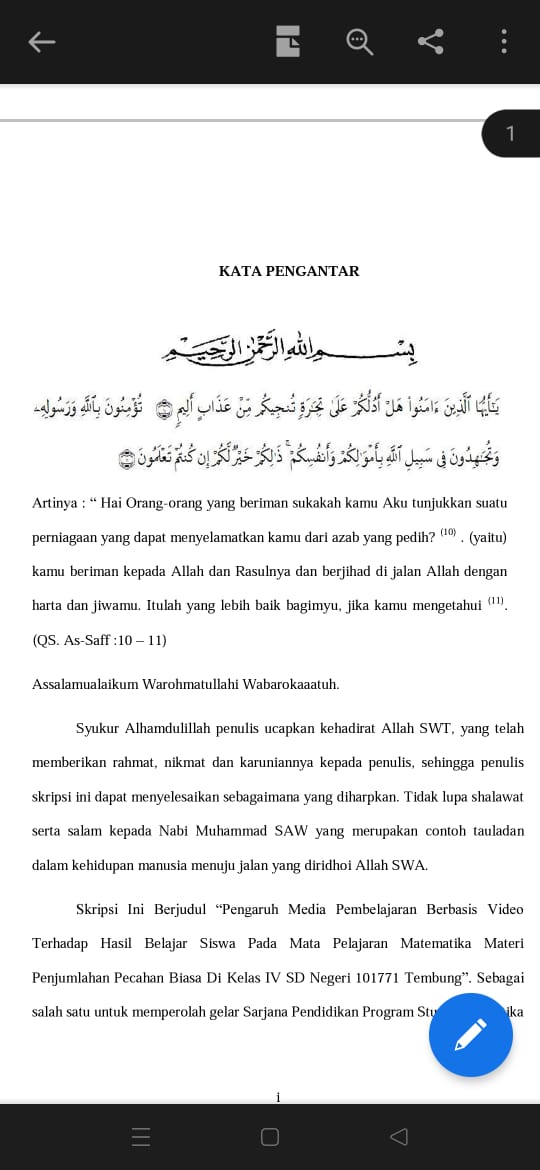 Puji syukur saya panjatkan kehadirat Allah Swt. atas rahmat, taufiq, dan hidayah-Nya, sehingga penyusun dapat menyelesaikan laporan proposal tentang “Pengaruh Layanan Konseling Kelompok Terhadap Rendahnya Kepercayaan Diri Siswa Broken Home  di SMK Negeri 2 Rantau Utara”.Proposal ini disusun sebagai salah satu syarat untuk wisuda. Pada kesempatan ini penyusun mengucapkan terimakasih kepada semua pihak yang telah membantu dalam proses penyusunan proposal ini dengan baik secara material maupun moril pada saat pra kegiatan, pelaksanaan sampai pasca-kegiatan. Penyusun mengucapkan ucapan terimakasih kepada : Tuhan yang Maha Esa atas nikmat, anugerah, dan keberkahan-Nya, dan tak lupa pula kepada kedua orang tua yang telah memberikan dukungan moral dan motivasi bagi penyusun serta do’a dari beliau. Dan juga kepada pihak Medanyang telah membantu dalam pelaksanaan penelitian dengan baik.Bapak Dr. KRT. Hardi Mulyono K. Surbakti. Selaku Rektor Universitas Muslim Nusantara Al-Washliyah Medan.Bapak Drs. Samsul Bahri, M.Si. Selaku Dekan FKIP UMN Al-Washliyah Medan yang telah memberikan kemudahan dalam kelulusan studi. Ibu Ika Sandra Dewi, S.Pd., M.Pd. Sebagai Ketua Program Studi Bimibingan Konseling FKIP UMN Al-Washliyah Medan.Khairina Ulfa Syaimi, S.Pd, M.Pd. Selaku pembimbing yang telah membantu dan memberikan petunjuk dari awal dan juga saran yang diberikan sehingga selesainya penulisan proposal ini.Bapak Dr. Samsul Bahri, M.Si. Selaku Pembimbing 1 yang telah memberikan saran dan kritik pada penulis.Ibu Rini Hayati, S.Pd., M.Pd. Selaku Pembimbing 2 yang telah memberikan saran dan kritik pada penulis.Rasa terimakasih juga saya ucapkan kepada kedua orangtua, abang, kakak dan beserta seluruh keluarga saya yang telah membantu dan memotivasi saya dalam menyelesaikan studi ini.Dan kepada seluruh rekan-rekan seperjuangan mahasiswa FKIP Bimibingan Konseling Stambuk saya ucapkan terima kasih atas saran-saran dan masukan serta motivasi yang diberikan kepada saya.Penyusun menyadari bahwa dalam penyusunan proposal ini masih jauh dari kata sempurna maka dari itu penyusun mengharapkan kritik, saran dan masukan yang bersifat membangun yang akan diberikan kepada penyusun guna untuk memperbaiki laporan ini. Semoga laporan ini dapat bermanfaat bagi para pembaca dan khususnya kepada penyusun sendiri							Medan, 03 Juni 2022							Penulis							Selly Raudhatul Jannah							NPM. 201414003